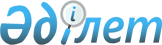 "2016 - 2018 жылдарға арналған облыстық бюджет туралы" облыстық мәслихаттың 2015 жылғы 11 желтоқсандағы № 346 шешіміне өзгерістер мен толықтырулар енгізу туралы
					
			Мерзімі біткен
			
			
		
					Ақтөбе облыстық мәслихатының 2016 жылғы 30 наурыздағы № 14 шешімі. Ақтөбе облысының Әділет департаментінде 2016 жылғы 15 сәуірде № 4852 болып тіркелді. 2017 жылдың 1 қаңтарына дейін қолданыста болды
      Қазақстан Республикасының 2008 жылғы 4 желтоқсандағы Бюджеттік кодексінің 8-бабының 2-тармағына, 106-бабының 3 және 4-тармақтарына, Қазақстан Республикасының 2001 жылғы 23 қаңтардағы "Қазақстан Республикасындағы жергілікті мемлекеттік басқару және өзін-өзі басқару туралы" Заңының 6-бабына және Қазақстан Республикасының 2016 жылғы 5 наурыздағы "2016-2018 жылдарға арналған республикалық бюджет туралы" Қазақстан Республикасының Заңына өзгерістер мен толықтырулар енгізу туралы"" Заңына сәйкес Ақтөбе облыстық мәслихаты ШЕШІМ ҚАБЫЛДАДЫ:

      1. Облыстық мәслихаттың 2015 жылғы 11 желтоқсандағы № 346 "2016-2018 жылдарға арналған облыстық бюджет туралы" (Нормативтік құқықтық актілерді мемлекеттік тіркеу тізілімінде № 4667 тіркелген, 2016 жылғы 16,18 қаңтарда "Ақтөбе" және "Актюбинский вестник" газеттерінде жарияланған) шешіміне мынадай өзгерістер мен толықтырулар енгізілсін:

      1) 1- тармақта:

      1) тармақшасында:

      кірістер - 

      "107 685 219,9" деген цифрлар "124 385 513,5" деген цифрлармен ауыстырылсын, оның ішінде:

      трансферттер түсімдері бойынша -

      "72 660 977,9" деген цифрлар "89 361 271,5" деген цифрлармен ауыстырылсын;

      2) тармақшасында:

      шығындар - 

      "109 818 951,7" деген цифрлар "125 931 465,8" деген цифрлармен ауыстырылсын;

      3) тармақшасында:

      таза бюджеттік кредит беру - 

      "-118 172,9" деген цифрлар "6 554 497,1" деген цифрлармен ауыстырылсын, оның ішінде:

      бюджеттік кредиттер -

      "3 006 100" деген цифрлар "9 678 770" деген цифрлармен ауыстырылсын;

      4) тармақшасында:

      қаржы активтерiмен жасалатын операциялар бойынша сальдо - 

      "0" деген цифрлар "50 000" деген цифрлармен ауыстырылсын, оның iшiнде:

      қаржы активтерiн сатып алу - 

      "0" деген цифрлар "50 000" деген цифрлармен ауыстырылсын;

      5) тармақшасында:

      бюджет тапшылығы - 

      "-2 015 558,9" деген цифрлар "- 8 150 449,4" деген цифрлармен ауыстырылсын;

      6) тармақшасында:

      бюджет тапшылығын қаржыландыру - 

      "2 015 558,9" деген цифрлар "8 150 449,4" деген цифрлармен ауыстырылсын;

      2) 5 - тармақ мынадай редакцияда жазылсын:

      "5. 2016 жылға арналған облыстық бюджетте жан басына шаққандағы қаржыландыруды ендіру бойынша сынақтан өткізу үшін мемлекеттік жалпыға міндетті білім беру стандарттарына сәйкес орта білім беру ұйымдарында 1-11-сыныптар үшін білім беру процесін жүзеге асыруға көзделген шығыстарды беруге байланысты республикалық бюджетке 216 863 мың теңге сомасында ағымдағы нысаналы трансферттер көзделсін.".

      3) мынадай мазмұндағы 5-1- тармағымен толықтырылсын:

      "5-1. 2016 жылға арналған облыстық бюджетте Қазақстан Республикасының Ұлттық қорынан жалпы сомасы - 18 618 112 мың теңге нысаналы трансферттер түскені ескерілсін.

      Аталған сомаларды бөлу облыс әкімдігінің қаулысы негізінде айқындалады.".

      4) 11 - тармақта:

      бесінші абзацтың бөлігінде:

      "664 010" деген цифрлар "2 049 345" деген цифрлармен ауыстырылсын;

      тоғызыншы абзац мынадай редакцияда жазылсын:

      "орта білім беру ұйымдарын жан басына шаққандағы қаржыландыруды сынақтан өткізуге - 393 317 мың теңге;";

      оныншы абзацтың бөлігінде:

      "418 454" деген цифрлар "419 314" деген цифрлармен ауыстырылсын;

      он бірінші абзацтың бөлігінде:

      "639 584" деген цифрлар "446 769" деген цифрлармен ауыстырылсын;

      он бесінші абзацтың бөлігінде:

      "12 865 254" деген цифрлар "13 767 354" деген цифрлармен ауыстырылсын;

      он жетінші абзацтың бөлігінде:

      "2 442 651" деген цифрлар "2 845 535" деген цифрлармен ауыстырылсын;

      жиырма жетінші абзацтың бөлігінде:

      "69 875" деген цифрлар "68 165" деген цифрлармен ауыстырылсын;

      жиырма сегізінші абзацтың бөлігінде:

      "1 587 407" деген цифрлар "2 024 907" деген цифрлармен ауыстырылсын;

      және мынадай мазмұндағы абзацтармен толықтырылсын:

      "агроөнеркәсіптік кешен субъектілерін қаржылық сауықтыру жөніндегі бағыт шеңберінде кредиттік және лизингтік міндеттемелер бойынша пайыздық мөлшерлемені субсидиялауға - 274 112 мың теңге;

      экономикалық тұрақтылықты қамтамасыз етуге - 2 900 674 мың теңге;

      жергілікті бюджеттердің шығындарын өтеуді қамтамасыз етуге - 4 175 910 мың теңге;

      жергілікті атқарушы органдардың тұрғын үй-коммуналдық шаруашылық объектілерінің қауіпті техникалық құрылғыларының қауіпсіз пайдаланылуын бақылауды жүзеге асыратын штат санын ұстауға - 1 009 мың теңге.".

      5) 13-тармақ мынадай редакцияда жазылсын:

      "13. 2016 жылға арналған облыстық бюджетте моноқалаларда, кіші қалаларда және ауылдық елді мекендерде кәсіпкерліктің дамуына ықпал етуге республикалық бюджеттен кредиттер 200 000 мың теңге сомасында түскені ескерілсін.

      Аталған кредиттердің сомаларын бөлу облыс әкімдігі қаулысы негізінде айқындалады.".

      6) 14 - тармақта:

      төртінші абзацтың бөлігінде:

      "601 532" деген цифрлар "2 000" деген цифрлармен ауыстырылсын;

      бесінші абзацтың бөлігінде:

      "1 169 103" деген цифрлар "1 250 080" деген цифрлармен ауыстырылсын;

      алтыншы абзацтың бөлігінде:

      "61 494" деген цифрлар "175 723" деген цифрлармен ауыстырылсын;

      жетінші абзацтың бөлігінде:

      "204 546" деген цифрлар "645 814" деген цифрлармен ауыстырылсын;

      оныншы абзацтың бөлігінде:

      "500 000" деген цифрлар "187 392" деген цифрлармен ауыстырылсын;

      он төртінші абзацтың бөлігінде:

      "1 948 176" деген цифрлар "2 260 784" деген цифрлармен ауыстырылсын;

      он бесінші абзацтың бөлігінде:

      "307 996" деген цифрлар "847 555" деген цифрлармен ауыстырылсын;

      он сегізінші абзацтың бөлігінде:

      "181 572" деген цифрлар "223 104" деген цифрлармен ауыстырылсын;

      он тоғызыншы абзацтың бөлігінде:

      "287 988" деген цифрлар "651 005" деген цифрлармен ауыстырылсын;

      мынадай мазмұндағы абзацпен толықтырылсын:

      "қалалар мен елді мекендерді абаттандыруды дамытуға - 117 738 мың теңге".

      7) көрсетілген шешімдегі 1 қосымшасы осы шешімдегі 1 қосымшаға сәйкес редакцияда жазылсын.

      2. Осы шешім 2016 жылғы 1 қаңтардан бастап қолданысқа енгізіледі. 2016 жылға арналған облыстық бюджет
					© 2012. Қазақстан Республикасы Әділет министрлігінің «Қазақстан Республикасының Заңнама және құқықтық ақпарат институты» ШЖҚ РМК
				
      Облыстық мәслихаттың
сессия төрағасы

Облыстықмәслихаттың хатшысы

      Ж.МҰХАМБЕТПАИЗОВА

С. ҚАЛДЫҒҰЛОВА
Облыстық мәслихаттың 
2016 жылғы 30 наурыздағы 
№ 14 шешіміне 1 – ҚосымшаОблыстық мәслихаттың 
2015 жылғы 11 желтоқсандағы 
№ 346 шешіміне 1 – Қосымша
санаты
санаты
санаты
санаты
Сомасы (мың теңге)
сыныбы
сыныбы
сыныбы
Сомасы (мың теңге)
ішкі сыныбы
ішкі сыныбы
Сомасы (мың теңге)
АТАУЫ
Сомасы (мың теңге)
1
2
3
4
5
I. Кірістер
124 385 513,5
1
Салықтық түсiмдер
32 258 427
01
Табыс салығы
12 371 361
2
Жеке табыс салығы
12 371 361
03
Әлеуметтік салық
10 931 937
1
Әлеуметтік салық
10 931 937
05
Тауарларға, жұмыстарға және қызметтерге салынатын iшкi салықтар
8 955 129
3
Табиғи және басқа да ресурстарды пайдаланғаны үшiн түсетiн түсiмдер
8 955 129
2
Салықтық емес түсiмдер
2 765 815
01
Мемлекеттік меншiктен түсетiн кірістер
21 592
5
Мемлекет меншігіндегі мүлікті жалға беруден түсетін кірістер
16 000
7
Мемлекеттік бюджеттен берілген кредиттер бойынша сыйақылар
5 592 
04
Мемлекеттік бюджеттен қаржыландырылатын, сондай-ақ, Қазақстан Республикасы Ұлттық Банкінің бюджетінен (шығыстар сметасынан) ұсталатын және қаржыландырылатын мемлекеттік мекемелер салатын айыппұлдар, өсімпұлдар, санкциялар, өндіріп алулар
500
1
Мұнай секторы ұйымдарынан түсетін түсімдерді қоспағанда, мемлекеттік бюджеттен қаржыландырылатын, сондай-ақ, Қазақстан Республикасы Ұлттық Банкінің бюджетінен (шығыстар сметасынан) ұсталатын және қаржыландырылатын мемлекеттік мекемелер салатын айыппұлдар, өсімпұлдар, санкциялар, өндіріп алулар
500
06
Басқа да салықтық емес түсімдер
2 743 723
1
Басқа да салықтық емес түсімдер
2 743 723 
4
Трансферттердің түсімдері
89 361 271,5
01
Төмен тұрған мемлекеттiк басқару органдарынан трансферттер
19 705 570,5
2
Аудандық (қалалық) бюджеттерден трансферттер
19 705 570,5 
4 
02
Мемлекеттік басқарудың жоғары тұрған органдарынан түсетін трансферттер
69 655 701
1
Республикалық бюджеттен түсетін трансферттер
69 655 701 
Функ. топ
Функ. топ
Функ. топ
Функ. топ
Функ. топ
Сомасы (мың теңге)
Кіші функция
Кіші функция
Кіші функция
Кіші функция
Сомасы (мың теңге)
Әкімші
Әкімші
Әкімші
Сомасы (мың теңге)
Бағдарлама
Бағдарлама
Сомасы (мың теңге)
АТАУЫ
Сомасы (мың теңге)
1
2
3
4
5
6
II. Шығындар
125 931 465,8
01
Жалпы сипаттағы мемлекеттiк қызметтер 
1 543 922
1
Мемлекеттiк басқарудың жалпы функцияларын орындайтын өкiлдi, атқарушы және басқа органдар
1 264 578
110
Облыс мәслихатының аппараты
37 836
001
Облыс мәслихатының қызметін қамтамасыз ету жөніндегі қызметтер 
37 836
120
Облыс әкімінің аппараты
1 072 615
001
Облыс әкімінің қызметін қамтамасыз ету жөніндегі қызметтер 
832 007
004
Мемлекеттік органның күрделі шығыстары 
7 963
007
Ведомствалық бағыныстағы мемлекеттік мекемелерінің және ұйымдарының күрделі шығыстары
138 558
009
Аудандық маңызы бар қалалардың, ауылдардың, кенттердің, ауылдық округтердің әкімдерін сайлауды қамтамасыз ету және өткізу
5 332
013
Облыс Қазақстан халқы Ассамблеясының қызметін қамтамасыз ету
46 446
113
Жергілікті бюджеттерден берілетін ағымдағы нысаналы трансферттер
42 309
282
Облыстың Тексеру комиссиясы
154 127
001
Облыстың Тексеру комиссиясының қызметін қамтамасыз ету жөніндегі қызметтер 
154 127
2
Қаржылық қызмет
110 285
257
Облыстың қаржы басқармасы
85 026
001
Жергілікті бюджетті атқару және коммуналдық меншікті басқару саласындағы мемлекеттік саясатты іске асыру жөніндегі қызметтер
81 464
009
Жекешелендіру, коммуналдық меншікті басқару, жекешелендіруден кейінгі қызмет және осыған байланысты дауларды реттеу
1 573
013
Мемлекеттік органның күрделі шығыстары
1 989
718
Облыстың мемлекеттік сатып алу басқармасы
25 259
001
Жергілікті деңгейде мемлекеттік сатып алуды басқару саласындағы мемлекеттік саясатты іске асыру жөніндегі қызметтер
23 379
003
Мемлекеттік органның күрделі шығыстары
1 880
5
Жоспарлау және статистикалық қызмет
98 327
258
Облыстың экономика және бюджеттік жоспарлау басқармасы
98 327
001
Экономикалық саясатты, мемлекеттік жоспарлау жүйесін қалыптастыру мен дамыту саласындағы мемлекеттік саясатты іске асыру жөніндегі қызметтер
92 450
 01
 5
258
005
Мемлекеттік органның күрделі шығыстары
3 785
061
Бюджеттік инвестициялар және мемлекеттік-жекешелік әріптестік, оның ішінде концессия мәселелері жөніндегі құжаттаманы сараптау және бағалау
2 092
9
Жалпы сипаттағы өзге де мемлекеттiк қызметтер
70 732
269
Облыстың дін істері басқармасы 
70 732
001
Жергілікті деңгейде дін істер саласындағы мемлекеттік саясатты іске асыру жөніндегі қызметтер
27 784
005
Өңірде діни ахуалды зерделеу және талдау
42 948
02
Қорғаныс
131 486
1
Әскери мұқтаждар
48 585
120
Облыс әкімінің аппараты
48 585
010
Жалпыға бірдей әскери міндетті атқару шеңберіндегі іс-шаралар 
11 391
011
Аумақтық қорғанысты даярлау және облыс ауқымдағы аумақтық қорғаныс 
37 194
2
Төтенше жағдайлар жөнiндегi жұмыстарды ұйымдастыру 
82 901
120
Облыс әкімінің аппараты
46 937
012
Облыстық ауқымдағы жұмылдыру дайындығы және жұмылдыру 
37 702
014
Облыстық ауқымдағы төтенше жағдайлардың алдын алу және жою 
9 235
287
Облыстық бюджеттен қаржыландырылатын табиғи және техногендік сипаттағы төтенше жағдайлар, азаматтық қорғаныс саласындағы уәкілетті органдардың аумақтық органы
35 050
002
Аумақтық органның және ведомствалық бағыныстағы мемлекеттік мекемелердің күрделі шығыстары
22 840
003
Облыс ауқымындағы азаматтық қорғаныстың іс-шаралары
7 210
004
Облыс ауқымдағы төтенше жағдайлардың алдын алу және оларды жою
5 000
288
Облыстың құрылыс, сәулет және қала құрылысы басқармасы
914
010
Жұмылдыру дайындығы және төтенше жағдайлар объектілерін дамыту
914
03
Қоғамдық тәртіп, қауіпсіздік, құқықтық, сот, қылмыстық-атқару қызметі
6 039 769
1
Құқық қорғау қызметi
6 018 754
03
1
252
Облыстық бюджеттен қаржыландырылатын атқарушы ішкі істер органы
6 018 754
001
Облыс аумағында қоғамдық тәртіпті және қауіпсіздікті сақтауды қамтамасыз ету саласындағы мемлекеттік саясатты іске асыру жөніндегі қызметтер 
4 460 963
003
Қоғамдық тәртіпті қорғауға қатысатын азаматтарды көтермелеу 
2 130
006
Мемлекеттік органның күрделі шығыстары
1 388 133
013
Белгілі тұратын жері және құжаттары жоқ адамдарды орналастыру қызметтері
45 240
014
Әкімшілік тәртіппен тұтқындалған адамдарды ұстауды ұйымдастыру
49 766
015
Қызметтік жануарларды ұстауды ұйымдастыру
62 450
024
Дағдарыстық жағдай қаупі төнген және туындаған кезде іс-қимылдар бойынша оқу-жаттығу жүргізу
10 072
9
Қоғамдық тәртіп және қауіпсіздік саласындағы басқа да қызметтер
21 015
120
Облыс әкімінің аппараты
21 015
015
Аудандардың (облыстық маңызы бар қалалардың) бюджеттеріне азаматтық хал актілерін тіркеу бөлімдерінің штат санын ұстауға берілетін ағымдағы нысаналы трансферттер
21 015
04
Бiлiм беру
17 431 764
1
Мектепке дейiнгi тәрбие және оқыту
3 153 956
261
Облыстың білім басқармасы
2 314 453
027
Мектепке дейінгі білім беру ұйымдарында мемлекеттік білім беру тапсырыстарын іске асыруға аудандардың (облыстық маңызы бар қалалардың) бюджеттеріне берілетін ағымдағы нысаналы трансферттер
2 314 453
288
Облыстың құрылыс, сәулет және қала құрылысы басқармасы
839 503
007
Аудандардың (облыстық маңызы бар қалалардың) бюджеттеріне мектепке дейiнгi тәрбие және оқыту объектілерін салуға және реконструкциялауға берілетін нысаналы даму трансферттері
839 503
2
Бастауыш, негізгі орта және жалпы орта білім беру
7 445 462
261
Облыстың білім басқармасы
1 991 227
003
Арнайы білім беретін оқу бағдарламалары бойынша жалпы білім беру
897 881
006
Мамандандырылған білім беру ұйымдарында дарынды балаларға жалпы білім беру
700 029
 04
2
 261
053
Аудандардың (облыстық маңызы бар қалалардың) бюджеттеріне орта білім беру ұйымдарын жан басына шаққандағы қаржыландыруды сынақтан өткізуге берілетін ағымдағы нысаналы трансферттер
393 317
285
Облыстың дене шынықтыру және спорт басқармасы
1 508 918
006
Балалар мен жасөспірімдерге спорт бойынша қосымша білім беру
1 508 918
288
Облыстың құрылыс, сәулет және қала құрылысы басқармасы
3 945 317
008
Аудандардың (облыстық маңызы бар қалалардың) бюджеттеріне бастауыш, негізгі орта және жалпы орта білім беру объектілерін салуға және реконструкциялауға берілетін нысаналы даму трансферттерi
3 882 695
012
Бастауыш, негізгі орта және жалпы орта білім беру объектілерін салу және реконструкциялау
62 622
4
Техникалық және кәсіптік, орта білімнен кейінгі білім беру
5 709 107
253
Облыстың денсаулық сақтау басқармасы
373 032
043
Техникалық және кәсіптік, орта білімнен кейінгі білім беру ұйымдарында мамандар даярлау
373 032
261
Облыстың білім басқармасы
5 336 075
024
Техникалық және кәсіптік білім беру ұйымдарында мамандар даярлау
5 336 075
5
Мамандарды қайта даярлау және біліктілігін арттыру 
45 868
253
Облыстың денсаулық сақтау басқармасы
45 868
003
Кадрлардың біліктілігін арттыру және оларды қайта даярлау
45 868
9
Бiлiм беру саласындағы өзге де қызметтер
1 077 371
261
Облыстың білім басқармасы
1 077 371
001
Жергілікті деңгейде білім беру саласындағы мемлекеттік саясатты іске асыру жөніндегі қызметтер
87 918
004
Облыстық мемлекеттік білім беру мекемелерінде білім беру жүйесін ақпараттандыру
8 417
005
Облыстық мемлекеттік білім беру мекемелер үшін оқулықтар мен оқу-әдiстемелiк кешендерді сатып алу және жеткізу
26 624
007
Облыстық ауқымда мектеп олимпиадаларын, мектептен тыс іс-шараларды және конкурстар өткізу
107 502
04
9
261
011
Балалар мен жасөспірімдердің психикалық денсаулығын зерттеу және халыққа психологиялық-медициналық-педагогикалық консультациялық көмек көрсету
47 644
012
Дамуында проблемалары бар балалар мен жасөспірімдерді оңалту және әлеуметтік бейімдеу 
102 230
019
Облыстық мемлекеттік білім беру мекемелеріне жұмыстағы жоғары көрсеткіштері үшін гранттар беру
18 288
029
Әдістемелік жұмыс
51 384
067
Ведомствалық бағыныстағы мемлекеттік мекемелерінің және ұйымдарының күрделі шығыстары
37 027
113
Жергілікті бюджеттерден берілетін ағымдағы нысаналы трансферттер 
590 337
05
Денсаулық сақтау
27 116 363,1
1
Кең бейiндi ауруханалар
477 440
253
Облыстың денсаулық сақтау басқармасы
477 440
004
Республикалық бюджет қаражаты есебінен көрсетілетін және аудандық маңызы бар және ауылдың денсаулық сақтау субъектілері көрсететін медициналық көмекті қоспағанда, бастапқы медициналық-санитариялық көмек және медициналық ұйымдар мамандарын жіберу бойынша денсаулық сақтау субъектілерінің стационарлық және стационарды алмастыратын медициналық көмек көрсетуі
477 440
2
Халықтың денсаулығын қорғау
808 131,2
253
Облыстың денсаулық сақтау басқармасы
627 479
005
Жергілікті денсаулық сақтау ұйымдары үшін қанды, оның құрамдауыштары мен препараттарын өндіру
353 575
006
Ана мен баланы қорғау бойынша қызмет көрсету
169 348
007
Салауатты өмір салтын насихаттау
104 556
288
Облыстың құрылыс, сәулет және қала құрылысы басқармасы
180 652,2
038
Денсаулық сақтау объектілерін салу және реконструкциялау
180 652,2
3
Мамандандырылған медициналық көмек
7 511 217,9
253
Облыстың денсаулық сақтау басқармасы
7 511 217,9
009
Туберкулез, жұқпалы аурулар, психикалық күйзеліс және мінез-құлқының бұзылуынан, оның ішінде, психикаға белсенді әсер ететін заттарды қолдануға байланысты, зардап шегетін адамдарға медициналық көмек көрсету
3 510 551,9
019
Туберкулезбен ауыратын науқастарды туберкулезге қарсы препараттармен қамтамасыз ету
253 609
 05
3
253
020
Диабетпен ауыратын науқастарды диабетке қарсы препараттармен қамтамасыз ету
334 047
021
Онкогематологиялық науқастарды химия препараттарымен қамтамасыз ету
336 746
022
Созылмалы бүйрек функциясының жетіспеушілігі бар, аутоиммунды, орфандық аурулармен ауыратын, иммунитеті жеткіліксіз науқастарды, сондай-ақ, ағзаларды транспланттаудан кейінгі науқастарды дәрілік заттармен қамтамасыз ету 
319 315
026
Гемофилиямен ауыратын науқастарды қанды ұйыту факторларымен қамтамасыз ету
334 073
027
Халыққа иммундық профилактика жүргізу үшін вакциналарды және басқа медициналық иммундық биологиялық препараттарды орталықтандырылған сатып алу және сақтау
1 213 280
036
Жіті миокард инфаркті бар науқастарды тромболитикалық препараттармен қамтамасыз ету 
19 911
046
Онкологиялық науқастарға тегін медициналық көмектің кепілдік берілген көлемі шеңберінде медициналық көмек көрсету 
1 189 685
4
Емханалар
15 796 569
253
Облыстың денсаулық сақтау басқармасы
15 796 569
014
Халықтың жекелеген санаттарын амбулаториялық деңгейде дәрілік заттармен және балаларға арналған және емдік тағамдардың арнаулы өнімдерімен қамтамасыз ету
988 813
038
Тегін медициналық көмектің кепілдік берілген көлемі шеңберінде скринингтік зерттеулер жүргізу
227 111
039
Аудандық маңызы бар және ауыл денсаулық сақтау субъектілерінің медициналық көмекті және амбулаториялық-емханалық көмекті халыққа тегін медициналық көмектің кепілдік берілген көлемі шеңберінде көрсетуі
14 113 511
045
Азаматтардың жекелеген санаттарын дәрілік заттармен амбулаториялық емдеу деңгейінде жеңілдетілген жағдайда қамтамасыз ету 
467 134
5
Медициналық көмектiң басқа түрлерi
862 812
253
Облыстың денсаулық сақтау басқармасы
862 812
011
Республикалық бюджет қаражаты есебінен көрсетілетін және аудандық маңызы бар және ауылдың денсаулық сақтау субъектілері көрсететін медициналық көмекті қоспағанда, жедел медициналық көмек көрсету және санитариялық авиация
812 383
029
Облыстық арнайы медициналық жабдықтау базалары
50 429
05
9
Денсаулық сақтау саласындағы өзге де қызметтер
1 660 193
253
Облыстың денсаулық сақтау басқармасы
1 660 193
001
Жергілікті деңгейде денсаулық сақтау саласындағы мемлекеттік саясатты іске асыру жөніндегі қызметтер
92 876
013
Патологоанатомиялық ашып тексеруді жүргізу
121 915
016
Азаматтарды елді мекеннен тыс жерлерде емделу үшін тегін және жеңілдетілген жол жүрумен қамтамасыз ету
23 751
018
Денсаулық сақтау саласындағы ақпараттық талдамалық қызметтер
57 116
033
Медициналық денсаулық сақтау ұйымдарының күрделі шығыстары
1 226 873
06
Әлеуметтiк көмек және әлеуметтiк қамсыздандыру
1 720 684
1
Әлеуметтiк қамсыздандыру
997 758
256
Облыстың жұмыспен қамтуды үйлестіру және әлеуметтік бағдарламалар басқармасы
633 111
002
Жалпы үлгідегі медициналық-әлеуметтік мекемелерде (ұйымдарда), арнаулы әлеуметтік қызметтер көрсету орталықтарында, әлеуметтік қызмет көрсету орталықтарында қарттар мен мүгедектерге арнаулы әлеуметтік қызметтер көрсету
260 611
013
Психоневрологиялық медициналық-әлеуметтік мекемелерде (ұйымдарда), арнаулы әлеуметтік қызметтер көрсету орталықтарында, әлеуметтік қызмет көрсету орталықтарында психоневрологиялық аурулармен ауыратын мүгедектер үшін арнаулы әлеуметтік қызметтер көрсету
349 104
047
Аудандардың (облыстық маңызы бар қалалардың) бюджеттеріне "Өрлеу" жобасы бойынша келісілген қаржылай көмекті енгізуге берілетін ағымдағы нысаналы трансферттер 
23 396
261
Облыстың білім басқармасы
364 647
015
Жетiм балаларды, ата-анасының қамқорлығынсыз қалған балаларды әлеуметтік қамсыздандыру
317 327
037
Әлеуметтік сауықтандыру
47 320
2
Әлеуметтiк көмек
226 542
256
Облыстың жұмыспен қамтуды үйлестіру және әлеуметтік бағдарламалар басқармасы
226 542
003
Мүгедектерге әлеуметтік қолдау 
226 542
9
Әлеуметтiк көмек және әлеуметтiк қамтамасыз ету салаларындағы өзге де қызметтер
496 384
06
9
256
Облыстың жұмыспен қамтуды үйлестіру және әлеуметтік бағдарламалар басқармасы
413 302
001
Жергілікті деңгейде жұмыспен қамтуды қамтамасыз ету және халық үшін әлеуметтік бағдарламаларды іске асыру саласында мемлекеттік саясатты іске асыру жөніндегі қызметтер
102 110
007
Мемлекеттік органның күрделі шығыстары
1 076
017
Аудандардың (облыстық маңызы бар қалалардың) бюджеттеріне арнаулы әлеуметтік қызметтер көрсету стандарттарын енгізуге берілетін ағымдағы нысаналы трансферттер
22 962
018
Үкіметтік емес ұйымдарға мемлекеттік әлеуметтік тапсырысты орналастыру
82 494
044
Жергілікті деңгейде көші-қон іс-шараларын іске асыру
4 799
045
Аудандардың (облыстық маңызы бар қалалардың) бюджеттеріне Қазақстан Республикасында Мүгедектердің құқықтарын қамтамасыз ету және өмір сүру сапасын жақсарту жөніндегі 2012 - 2018 жылдарға арналған іс-шаралар жоспарын іске асыруға берілетін ағымдағы нысаналы трансферттер
157 709
053
Кохлеарлық импланттарға дәлдеп сөйлеу процессорларын ауыстыру және келтіру бойынша қызмет көрсету
39 700
067
Ведомствалық бағыныстағы мемлекеттік мекемелерінің және ұйымдарының күрделі шығыстары
2 452
263
Облыстың ішкі саясат басқармасы
21 475
077
Қазақстан Республикасында Мүгедектердің құқықтарын қамтамасыз ету және өмір сүру сапасын жақсарту жөніндегі 2012 - 2018 жылдарға арналған іс-шаралар жоспарын іске асыру
21 475
268
Облыстың жолаушылар көлігі және автомобиль жолдары басқармасы
8 536
045
Аудандардың (облыстық маңызы бар қалалардың) бюджеттеріне Қазақстан Республикасында Мүгедектердің құқықтарын қамтамасыз ету және өмір сүру сапасын жақсарту жөніндегі 2012 - 2018 жылдарға арналған іс-шаралар жоспарын іске асыруға берілетін ағымдағы нысаналы трансферттер
8 536
270
Облыстың еңбек инспекциясы бойынша басқармасы
53 071
001
Жергілікті деңгейде еңбек қатынасын реттеу саласындағы мемлекеттік саясатты іске асыру жөніндегі қызметтер
53 071
07
Тұрғын үй-коммуналдық шаруашылығы
8 411 638
1
Тұрғын үй шаруашылығы
6 068 121
253
Облыстың денсаулық сақтау басқармасы 
34 478
047
"Жұмыспен қамту 2020 жол картасы" бағдарламасы бойынша қалаларды және ауылдық елді мекендерді дамыту шеңберінде объектілерді жөндеу 
34 478
261
Облыстың білім басқармасы 
166 108
07
1
261
062
Аудандардың (облыстық маңызы бар қалалардың) бюджеттеріне "Жұмыспен қамту 2020 жол картасы" бағдарламасы шеңберінде қалаларды және ауылдық елді мекендерді дамытуға берілетін ағымдағы нысаналы трансферттер 
157 971
064
"Жұмыспен қамту 2020 жол картасы" бағдарламасы бойынша қалаларды және ауылдық елді мекендерді дамыту шеңберінде объектілерді жөндеу 
8 137
273
Облыстың мәдениет, архивтер және құжаттама басқармасы 
14 537
015
Аудандардың (облыстық маңызы бар қалалардың) бюджеттеріне "Жұмыспен қамту 2020 жол картасы" бағдарламасы шеңберінде қалаларды және ауылдық елді мекендерді дамытуға берілетін ағымдағы нысаналы трансферттер 
14 537
285
Облыстың дене шынықтыру және спорт басқармасы 
3 215
009
Аудандардың (облыстық маңызы бар қалалардың) бюджеттеріне "Жұмыспен қамту 2020 жол картасы" бағдарламасы шеңберінде қалаларды және ауылдық елді мекендерді дамытуға берілетін ағымдағы нысаналы трансферттер 
3 215
288
Облыстың құрылыс, сәулет және қала құрылысы басқармасы 
5 849 783
014
Аудандардың (облыстық маңызы бар қалалардың) бюджеттеріне коммуналдық тұрғын үй қорының тұрғын үйлерін жобалауға және (немесе) салуға, реконструкциялауға берілетін нысаналы даму трансферттері 
223 104
034
Аудандардың (облыстық маңызы бар қалалардың) бюджеттеріне инженерлік-коммуникациялық инфрақұрылымды жобалауға, дамытуға және (немесе) жайластыруға берілетін нысаналы даму трансферттері 
5 626 679
2
Коммуналдық шаруашылық 
2 341 101
279
Облыстың энергетика және тұрғын үй-коммуналдық шаруашылық басқармасы
2 221 124
001
Жергілікті деңгейде энергетика және тұрғын үй-коммуналдық шаруашылық саласындағы мемлекеттік саясатты іске асыру жөніндегі қызметтер 
60 530
004
Елдi мекендердi газдандыру
480 775
005
Мемлекеттік органның күрделі шығыстары 
295
014
Аудандар (облыстық маңызы бар қалалар) бюджеттеріне коммуналдық шаруашылықты дамытуға арналған нысаналы даму трансферттері 
651 005
07
2
279
032
Ауыз сумен жабдықтаудың баламасыз көздерi болып табылатын сумен жабдықтаудың аса маңызды топтық және жергілікті жүйелерiнен ауыз су беру жөніндегі қызметтердің құнын субсидиялау
95 868
113
Жергілікті бюджеттерден берілетін ағымдағы нысаналы трансферттер 
932 651
288
Облыстың құрылыс, сәулет және қала құрылысы басқармасы
119 977
025
Аудандардың (облыстық маңызы бар қалалардың) бюджеттеріне қалалар мен елді мекендерді абаттандыруды дамытуға берілетін нысаналы даму трансферттері
117 738
030
Коммуналдық шаруашылықты дамыту
2 239
3
Елді-мекендерді көркейту
2 416
279
Облыстың энергетика және тұрғын үй-коммуналдық шаруашылық басқармасы
2 416
040
Аудандардың (облыстық маңызы бар қалалардың) бюджеттеріне профилактикалық дезинсекция мен дератизация жүргізуге (инфекциялық және паразиттік аурулардың табиғи ошақтарының аумағындағы, сондай-ақ, инфекциялық және паразиттік аурулардың ошақтарындағы дезинсекция мен дератизацияны қоспағанда) берілетін ағымдағы нысаналы трансферттер
2 416
08
Мәдениет, спорт, туризм және ақпараттық кеңістiк
6 260 030,8
1
Мәдениет саласындағы қызмет
1 328 720
273
Облыстың мәдениет, архивтер және құжаттама басқармасы
1 047 773
005
Мәдени-демалыс жұмысын қолдау
174 673
007
Тарихи-мәдени мұраны сақтауды және оған қолжетімділікті қамтамасыз ету
298 194
008
Театр және музыка өнерін қолдау
574 906
288
Облыстың құрылыс, сәулет және қала құрылысы басқармасы
280 947
027
Мәдениет объектілерін дамыту
280 947
2
Спорт
3 802 296,8
285
Облыстың дене шынықтыру және спорт басқармасы
3 579 994
001
Жергілікті деңгейде дене шынықтыру және спорт саласында мемлекеттік саясатты іске асыру жөніндегі қызметтер 
40 066
002
Облыстық деңгейде спорт жарыстарын өткізу
46 774
08
2
 285
003
Әр түрлі спорт түрлері бойынша облыстың құрама командаларының мүшелерін дайындау және республикалық және халықаралық спорт жарыстарына қатысуы 
2 803 885
005
Мемлекеттік органның күрделі шығыстары
152
032
Ведомствалық бағыныстағы мемлекеттік мекемелерінің және ұйымдарының күрделі шығыстары
20 000
113
Жергілікті бюджеттерден берілетін ағымдағы нысаналы трансферттер
669 117
288
Облыстың құрылыс, сәулет және қала құрылысы басқармасы
222 302,8
024
Cпорт объектілерін дамыту
222 302,8
3
Ақпараттық кеңiстiк
736 943
263
Облыстың ішкі саясат басқармасы
358 227
007
Мемлекеттік ақпараттық саясат жүргізу жөніндегі қызметтер 
358 227
264
Облыстың тілдерді дамыту басқармасы
106 540
001
Жергілікті деңгейде тілдерді дамыту саласындағы мемлекеттік саясатты іске асыру жөніндегі қызметтер 
36 488
002
Мемлекеттiк тiлдi және Қазақстан халқының басқа да тiлдерін дамыту
69 952
003
Мемлекеттік органның күрделі шығыстары
100
273
Облыстың мәдениет, архивтер және құжаттама басқармасы
272 176
009
Облыстық кiтапханалардың жұмыс iстеуiн қамтамасыз ету
165 303
010
Архив қорының сақталуын қамтамасыз ету
106 873
9
Мәдениет, спорт, туризм және ақпараттық кеңiстiктi ұйымдастыру жөнiндегi өзге де қызметтер
392 071
263
Облыстың ішкі саясат басқармасы
81 488
001
Жергілікті деңгейде мемлекеттік ішкі саясатты іске асыру жөніндегі қызметтер
79 568
005
Мемлекеттік органның күрделі шығыстары
1 920
273
Облыстың мәдениет, архивтер және құжаттама басқармасы
179 194
001
Жергiлiктi деңгейде мәдениет және архив ісін басқару саласындағы мемлекеттік саясатты іске асыру жөніндегі қызметтер
56 192
003
Мемлекеттік органның күрделі шығыстары
517
032
Ведомствалық бағыныстағы мемлекеттік мекемелерінің және ұйымдарының күрделі шығыстары
122 485
283
Облыстың жастар саясаты мәселелері жөніндегі басқармасы
95 318
001
Жергілікті деңгейде жастар саясатын іске асыру жөніндегі қызметтер
24 403
08
9
 283
003
Мемлекеттік органның күрделі шығыстары
70
005
Жастар саясаты саласында іс-шараларды іске асыру
70 766
032
Ведомствалық бағыныстағы мемлекеттік мекемелерінің және ұйымдарының күрделі шығыстары
79
286
Облыстың туризм және сыртқы байланыстар басқармасы
36 071
001
Жергiлiктi деңгейде туризм және сыртқы байланыс саласындағы мемлекеттік саясатты іске асыру жөніндегі қызметтер
23 924
003
Мемлекеттік органның күрделі шығыстары
3 547
004
Туристік қызметті реттеу
8 600
09
Отын-энергетика кешенi және жер қойнауын пайдалану
723 152
1
Отын және энергетика
556 496
254
Облыстың табиғи ресурстар және табиғат пайдалануды реттеу басқармасы
556 496
081
Елді мекендерді шаруашылық-ауыз сумен жабдықтау үшін жерасты суларына іздестіру-барлау жұмыстарын ұйымдастыру және жүргізу
556 496
9
Отын-энергетика кешені және жер қойнауын пайдалану саласындағы өзге де қызметтер
166 656
279
Облыстың энергетика және тұрғын үй-коммуналдық шаруашылық басқармасы
166 656
071
Газ тасымалдау жүйесін дамыту 
166 656
10
Ауыл, су, орман, балық шаруашылығы, ерекше қорғалатын табиғи аумақтар, қоршаған ортаны және жануарлар дүниесін қорғау, жер қатынастары
8 879 494
1
Ауыл шаруашылығы
8 048 704
255
Облыстың ауыл шаруашылығы басқармасы
7 645 104
001
Жергілікті деңгейде ауыл шаруашылығы саласындағы мемлекеттік саясатты іске асыру жөніндегі қызметтер
88 181
002
Тұқым шаруашылығын қолдау
82 403
016
Жеміс-жидек дақылдарының және жүзімнің көп жылдық көшеттерін отырғызу және өсіруді қамтамасыз ету 
12 142
018
Пестицидтерді (улы химикаттарды) залалсыздандыру
1 900
020
Басым дақылдарды өндіруді субсидиялау арқылы өсімдік шаруашылығы өнімінің шығымдылығы мен сапасын арттыруды және көктемгі егіс пен егін жинау жұмыстарын жүргізуге қажетті жанар-жағармай материалдары мен басқа да тауар-материалдық құндылықтардың құнын арзандатуды субсидиялау
937 393
10
1
255 
029
Ауыл шаруашылық дақылдарының зиянды организмдеріне қарсы күрес жөніндегі іс- шаралар
30 000
041
Ауыл шаруашылығы тауарын өндірушілерге өсімдіктерді қорғау мақсатында ауыл шаруашылығы дақылдарын өңдеуге арналған гербицидтердің, биоагенттердің (энтомофагтардың) және биопрепараттардың құнын арзандату
80 855
045
Тұқымдық және көшет отырғызылатын материалдың сорттық және себу сапаларын анықтау 
18 837
046
Тракторларды, олардың тіркемелерін, өздігінен жүретін ауыл шаруашылығы, мелиоративтік және жол-құрылыс машиналары мен тетіктерін мемлекеттік есепке алу және тіркеу
1 418
047
Тыңайтқыштар (органикалықтарды қоспағанда) құнын субсидиялау
37 315
048
Ауыл шаруашылығы дақылдарын қорғалған топырақта өсіру
45 000
050
Инвестициялар салынған жағдайда агроөнеркәсіптік кешен субъектісі көтерген шығыстардың бөліктерін өтеу
2 049 345
053
Мал шаруашылығы өнімдерінің өнімділігін және сапасын арттыруды, асыл тұқымды мал шаруашылығын дамытуды субсидиялау
3 977 878
054
Агроөнеркәсіптік кешен саласындағы дайындаушы ұйымдарға есептелген қосылған құн салығы шегінде бюджетке төленген қосылған құн салығының сомасын субсидиялау
8 325
055
Агроөнеркәсіптік кешен субъектілерін қаржылық сауықтыру жөніндегі бағыт шеңберінде кредиттік және лизингтік міндеттемелер бойынша пайыздық мөлшерлемені субсидиялау
274 112
288
Облыстың құрылыс, сәулет және қала құрылысы басқармасы
256 000
020
Ауыл шаруашылығы объектілерін дамыту
256 000
719
Облыстың ветеринария басқармасы
147 600
001
Жергілікті деңгейде ветеринария саласындағы мемлекеттік саясатты іске асыру жөніндегі қызметтер
22 639
003
Мемлекеттік органның күрделі шығыстары
3 288
10
1
719 
030
Жануарлардың энзоотиялық ауруларының профилактикасы мен диагностикасына арналған ветеринариялық препараттарды, олардың профилактикасы мен диагностикасы жөніндегі қызметтерді орталықтандырып сатып алу, оларды сақтауды және аудандардың (облыстық маңызы бар қалалардың) жергілікті атқарушы органдарына тасымалдауды (жеткізуді) ұйымдастыру
34 487
113
Жергілікті бюджеттерден берілетін ағымдағы нысаналы трансферттер
87 186
2
Су шаруашылығы
106 514
254
Облыстың табиғи ресурстар және табиғат пайдалануды реттеу басқармасы
79 338
003
Коммуналдық меншіктегі су шаруашылығы құрылыстарының жұмыс істеуін қамтамасыз ету
79 338
255
Облыстың ауыл шаруашылығы басқармасы
27 176
068
Коммуналдық меншіктегі су шаруашылығы құрылыстарының жұмыс істеуін қамтамасыз ету
27 176
3
Орман шаруашылығы
398 432
254
Облыстың табиғи ресурстар және табиғат пайдалануды реттеу басқармасы
398 432
005
Ормандарды сақтау, қорғау, молайту және орман өсiру
387 122
006
Жануарлар дүниесін қорғау 
11 310
5
Қоршаған ортаны қорғау
197 796
254
Облыстың табиғи ресурстар және табиғат пайдалануды реттеу басқармасы
98 915
001
Жергілікті деңгейде қоршаған ортаны қорғау саласындағы мемлекеттік саясатты іске асыру жөніндегі қызметтер
55 378
008
Қоршаған ортаны қорғау бойынша іс-шаралар 
43 537
288
Облыстың құрылыс, сәулет және қала құрылысы басқармасы
98 881
022
Қоршаған ортаны қорғау объектілерін дамыту
98 881
6
Жер қатынастары
78 389
251
Облыстың жер қатынастары басқармасы
30 292
001
Облыс аумағында жер қатынастарын реттеу саласындағы мемлекеттік саясатты іске асыру жөніндегі қызметтер 
30 292
725
Облыстың жердің пайдаланылуы мен қорғалуын бақылау басқармасы
48 097
001
Жергілікті деңгейде жердің пайдаланылуы мен қорғалуын бақылау саласындағы мемлекеттік саясатты іске асыру жөніндегі қызметтер
46 352
10
6
725
003
Мемлекеттік органның күрделі шығыстары
1 745
9
Ауыл, су, орман, балық шаруашылығы, қоршаған ортаны қорғау және жер қатынастары саласындағы басқа да қызметтер
49 659
719
Облыстың ветеринария басқармасы
49 659
019
Инновациялық тәжірибені тарату және енгізу жөніндегі қызметтер
7 500
028
Уақытша сақтау пунктіне дейін ветеринариялық препараттарды тасымалдау бойынша көрсетілетін қызметтер
3 204
052
Аудандардың (облыстық маңызы бар қалалардың) бюджеттеріне агроөнеркәсіптік кешеннің жергілікті атқарушы органдарының бөлімшелерін ұстауға берілетін ағымдағы нысаналы трансферттер
38 955
11
Өнеркәсіп, сәулет, қала құрылысы және құрылыс қызметі
226 171
2
Сәулет, қала құрылысы және құрылыс қызметі
226 171
288
Облыстың құрылыс, сәулет және қала құрылысы басқармасы
181 011
001
Жергілікті деңгейде құрылыс, сәулет және қала құрылысы саласындағы мемлекеттік саясатты іске асыру жөніндегі қызметтер
75 007
004
Қала құрылысын дамытудың кешенді схемаларын және елді мекендердің бас жоспарларын әзірлеу
106 004
724
Облыстың мемлекеттік сәулет-құрылыс бақылау басқармасы
45 160
001
Жергілікті деңгейде мемлекеттік сәулет-құрылыс бақылау саласындағы мемлекеттік саясатты іске асыру жөніндегі қызметтер
44 048
003
Мемлекеттік органның күрделі шығыстары
1 112
12
Көлiк және коммуникация
7 286 962,1
1
Автомобиль көлiгi
4 779 705
268
Облыстың жолаушылар көлігі және автомобиль жолдары басқармасы
4 779 705
002
Көлік инфрақұрылымын дамыту
1 016 681
003
Автомобиль жолдарының жұмыс істеуін қамтамасыз ету
253 000
007
Аудандардың (облыстық маңызы бар қалалардың) бюджеттеріне көлік инфрақұрылымын дамытуға берілетін нысаналы даму трансферттері
286 071
12
1
268
025
Облыстық автомобиль жолдарын және елді-мекендердің көшелерін күрделі және орташа жөндеу
3 223 953
9
Көлiк және коммуникациялар саласындағы өзге де қызметтер
2 507 257,1
268
Облыстың жолаушылар көлігі және автомобиль жолдары басқармасы
2 505 657,1
001
Жергілікті деңгейде көлік және коммуникация саласындағы мемлекеттік саясатты іске асыру жөніндегі қызметтер
38 024
005
Әлеуметтiк маңызы бар ауданаралық (қалааралық) қатынастар бойынша жолаушылар тасымалын субсидиялау
206 550,1
011
Мемлекеттік органның күрделі шығыстары
299
113
Жергілікті бюджеттерден берілетін ағымдағы нысаналы трансферттер 
2 260 784
288
Облыстың құрылыс, сәулет және қала құрылысы басқармасы
1 600
080
Мамандандырылған халыққа қызмет көрсету орталықтарын құру
1 600
13
Басқалар
24 300 475,5
3
Кәсiпкерлiк қызметтi қолдау және бәсекелестікті қорғау
4 204 202,5
275
Облыстың кәсіпкерлік басқармасы
2 065 623
001
Жергілікті деңгейде кәсіпкерлікті дамыту саласындағы мемлекеттік саясатты іске асыру жөніндегі қызметтер
40 716
005
"Бизнестің жол картасы 2020" бизнесті қолдау мен дамытудың бірыңғай бағдарламасы шеңберінде жеке кәсіпкерлікті қолдау
24 000
008
"Бизнестің жол картасы 2020" бизнесті қолдау мен дамытудың бірыңғай бағдарламасы шеңберінде кредиттер бойынша пайыздық мөлшерлемені субсидиялау
1 820 050
015
"Бизнестің жол картасы 2020" бизнесті қолдау мен дамытудың бірыңғай бағдарламасы шеңберінде шағын және орта бизнеске кредиттерді ішінара кепілдендіру
180 857
288
Облыстың құрылыс, сәулет және қала құрылысы басқармасы
2 138 579,5
051
"Бизнестің жол картасы 2020" бизнесті қолдау мен дамытудың бірыңғай бағдарламасы шеңберінде индустриялық инфрақұрылымды дамыту
2 138 579,5
9
Басқалар
20 096 273
257
Облыстың қаржы басқармасы
17 738 500
13
9
257
012
Облыстық жергілікті атқарушы органының резервi
700 485
048
Аудандардың (облыстық маңызы бар қалалардың) бюджеттерiне мемлекеттік әкімшілік қызметшілер еңбекақысының деңгейін арттыруға берілетін ағымдағы нысаналы трансферттер
945 209
055
Аудандардың (облыстық маңызы бар қалалардың) бюджеттеріне жергілікті бюджеттерден қаржыландырылатын азаматтық қызметшілерге еңбекақы төлеу жүйесінің жаңа моделіне көшуге, сонымен қатар, оларға лауазымдық айлықақыларына ерекше еңбек жағдайлары үшін ай сайынғы үстемеақы төлеуге берілетін ағымдағы нысаналы трансферттер
12 296 205
056
Аудандардың (облыстық маңызы бар қалалар) бюджеттеріне жергілікті бюджеттердің шығыстарын өтеуді және өңірлердің экономикалық тұрақтылығын қамтамасыз етуге берілетін ағымдағы нысаналы трансферттер
3 796 601
258
Облыстың экономика және бюджеттік жоспарлау басқармасы
2 290 832
003
Жергілікті бюджеттік инвестициялық жобалардың техникалық-экономикалық негіздемелерін және мемлекеттік-жекешелік әріптестік жобалардың, концессиялық жобалардың конкурстық құжаттамаларын әзірлеу немесе түзету, сондай-ақ қажетті сараптамаларын жүргізу, мемлекеттік-жекешелік әріптестік жобаларды, оның ішінде, концессиялық жобаларды консультациялық сүйемелдеу
296 419
096
Мемлекеттік концессиялық міндеттемелерді орындау
1 994 413
275
Облыстың кәсіпкерлік басқармасы
7 000
004
Индустриалдық-инновациялық қызметті мемлекеттік қолдау шеңберінде іс-шараларды іске асыру
7 000
280
Облыстың индустриалдық-инновациялық даму басқармасы
59 941
001
Жергілікті деңгейде индустриалдық-инновациялық қызметті дамыту саласындағы мемлекеттік саясатты іске асыру жөніндегі қызметтер
52 341
003
Мемлекеттік органның күрделі шығыстары
200
005
Индустриалдық-инновациялық қызметті мемлекеттік қолдау шеңберінде іс-шараларды іске асыру
7 400
15
Трансферттер
15 859 554,3
1
Трансферттер
15 859 554,3
257
Облыстың қаржы басқармасы
15 859 554,3
15
1
257
007
Субвенциялар
15 609 699
011
Нысаналы пайдаланылмаған (толық пайдаланылмаған) трансферттерді қайтару
29 778,7
017
Нысаналы мақсатқа сай пайдаланылмаған нысаналы трансферттерді қайтару
3 171,6
024
Мемлекеттік органдардың функцияларын мемлекеттік басқарудың төмен тұрған деңгейлерінен жоғарғы деңгейлерге беруге байланысты жоғары тұрған бюджеттерге берілетін ағымдағы нысаналы трансферттер
216 863
053
Қазақстан Республикасының Ұлттық қорынан берілетін нысаналы трансферт есебінен республикалық бюджеттен бөлінген пайдаланылмаған (түгел пайдаланылмаған) нысаналы трансферттердің сомасын қайтару
42
III. Таза бюджеттік кредит беру
6 554 497,1
Бюджеттік кредиттер
9 678 770
06
Әлеуметтiк көмек және әлеуметтiк қамсыздандыру
2 310 000
9
Әлеуметтiк көмек және әлеуметтiк қамтамасыз ету салаларындағы өзге де қызметтер
2 310 000
275
Облыстың кәсіпкерлік басқармасы
2 310 000
013
"Жұмыспен қамту 2020 жол картасы" бағдарламасы шеңберінде кәсіпкерлікті дамытуға жәрдемдесу үшін бюджеттік кредиттер беру
2 310 000
07
Тұрғын үй-коммуналдық шаруашылығы
6 250 620
1
Тұрғын үй шаруашылығы
6 250 620
279
Облыстың энергетика және тұрғын үй-коммуналдық шаруашылық басқармасы
4 323 111
046
Аудандардың (облыстық маңызы бар қалалардың) бюджеттеріне жылу, сумен жабдықтау және су бұру жүйелерін реконструкция және құрылыс үшін кредит беру
4 323 111
288
Облыстың құрылыс, сәулет және қала құрылысы басқармасы
1 927 509
009
Аудандардың (облыстық маңызы бар қалалардың) бюджеттеріне тұрғын үй жобалауға және салуға кредит беру
1 927 509
10
Ауыл, су, орман, балық шаруашылығы, ерекше қорғалатын табиғи аумақтар, қоршаған ортаны және жануарлар дүниесін қорғау, жер қатынастары
318 150
1
Ауыл шаруашылығы
318 150
258
Облыстың экономика және бюджеттік жоспарлау басқармасы
318 150
10
1 
258 
007
Мамандарды әлеуметтік қолдау шараларын іске асыру үшін жергілікті атқарушы органдарға берілетін бюджеттік кредиттер
318 150
13
Басқалар
800 000
3
Кәсiпкерлiк қызметтi қолдау және бәсекелестікті қорғау
800 000
275
Облыстың кәсіпкерлік басқармасы
800 000
010
Мемлекеттік инвестициялық саясатты іске асыруға "Даму" кәсіпкерлікті дамыту қоры" акционерлік қоғамына кредит беру
300 000
011
Шағын және орта бизнесті қаржыландыру және ауыл тұрғындарына микрокредит беру үшін "ҚазАгро" ұлттық басқарушы холдингі" акционерлік қоғамының еншілес ұйымдарына кредит беру
300 000
069
Моноқалаларда, кіші қалаларда және ауылдық елді мекендерде кәсіпкерлікті дамытуға жәрдемдесуге кредит беру
200 000
санаты
санаты
санаты
санаты
Сомасы (мың теңге) 
сыныбы
сыныбы
сыныбы
Сомасы (мың теңге) 
ішкі сыныбы
ішкі сыныбы
Сомасы (мың теңге) 
АТАУЫ
Сомасы (мың теңге) 
1
2
3
4
5
5
Бюджеттік кредиттерді өтеу
3 124 272,9
01
Бюджеттік кредиттерді өтеу
3 124 272,9
1
Мемлекеттік бюджеттен берілген бюджеттік кредиттерді өтеу
3 124 178,3
2
Бюджеттік кредиттердің сомаларын қайтару
94,6
Функ. топ
Функ. топ
Функ. топ
Функ. топ
Функ. топ
Сомасы (мың теңге)
Кіші функция
Кіші функция
Кіші функция
Кіші функция
Сомасы (мың теңге)
Әкімші
Әкімші
Әкімші
Сомасы (мың теңге)
Бағдарлама
Бағдарлама
Сомасы (мың теңге)
АТАУЫ
Сомасы (мың теңге)
1
2
3
4
5
6
IV. Қаржы активтерімен жасалатын операциялар бойынша сальдо 
50 000
Қаржы активтерін сатып алу 
50 000
13
Басқалар
50 000
9
Басқалар
50 000
280
Облыстың индустриалдық-инновациялық даму басқармасы
50 000
065
Заңды тұлғалардың жарғылық капиталын қалыптастыру немесе ұлғайту
50 000
V. Бюджет тапшылығы 
-8 150 449,4
VI. Бюджет тапшылығын қаржыландыру 
8 150 449,4
санаты
санаты
санаты
санаты
Сомасы (мың теңге) 
сыныбы
сыныбы
сыныбы
Сомасы (мың теңге) 
ішкі сыныбы
ішкі сыныбы
Сомасы (мың теңге) 
АТАУЫ
Сомасы (мың теңге) 
1
2
3
4
5
7
Қарыздар түсімі
8 231 215
01
Мемлекеттік ішкі қарыздар
8 231 215
2
Қарыз алу келісім-шарттары
8 231 215
Функ. топ
Функ. топ
Функ. топ
Функ. топ
Функ. топ
Сомасы (мың теңге)
Кіші функция
Кіші функция
Кіші функция
Кіші функция
Сомасы (мың теңге)
Әкімші
Әкімші
Әкімші
Сомасы (мың теңге)
Бағдарлама
Бағдарлама
Сомасы (мың теңге)
АТАУЫ
Сомасы (мың теңге)
1
2
3
4
5
6
16
Қарыздарды өтеу
2 944 502,1
1
Қарыздарды өтеу
2 944 502,1
257
Облыстың қаржы басқармасы 
2 944 502,1
015
Жергілікті атқарушы органның жоғары тұрған бюджет алдындағы борышын өтеу
2 944 408,3
018
Республикалық бюджеттен бөлінген пайдаланылмаған бюджеттік кредиттерді қайтару
93,8
санаты
санаты
санаты
санаты
Сомасы (мың теңге) 
сыныбы
сыныбы
сыныбы
Сомасы (мың теңге) 
ішкі сыныбы
ішкі сыныбы
Сомасы (мың теңге) 
АТАУЫ
Сомасы (мың теңге) 
1
2
3
4
5
8
Бюджет қаражатының пайдаланылатын қалдықтары
2 863 736,5
01
Бюджет қаражаты қалдықтары
2 863 736,5
1
Бюджет қаражатының бос қалдықтары
2 863 736,5